MEHRWÖCHIGES  PROJEKT: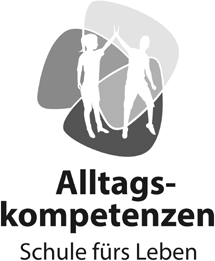 Wir pflanzen eine HeckeNaturschutz pur: Gemeinsam mit dem Jäger und ggf. Helfern wird das Vorge- hen geplant. Sinn und Nutzen einer Hecke werden erarbeitet. Man lernt Hecken- bewohner, Pflanzen und deren Früch- te kennen. Ein Pflanzplan muss erstellt werden. Pflanzeneinkauf, Pflanzaktion, Schutzmaßnahmen sind wichtige Aufga- ben. Auch in Folgejahren ließe sich dieses Projekt schulisch nutzen.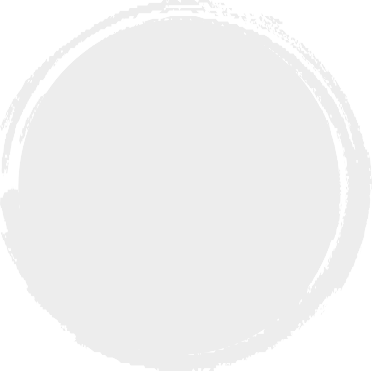 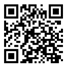 Kopiervorlage DIN A4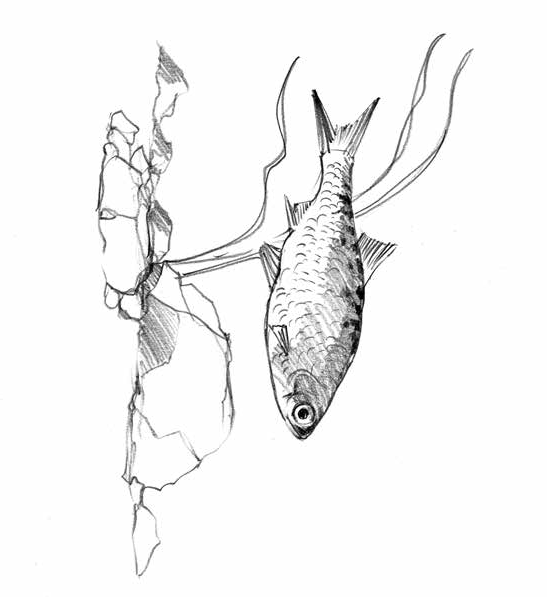 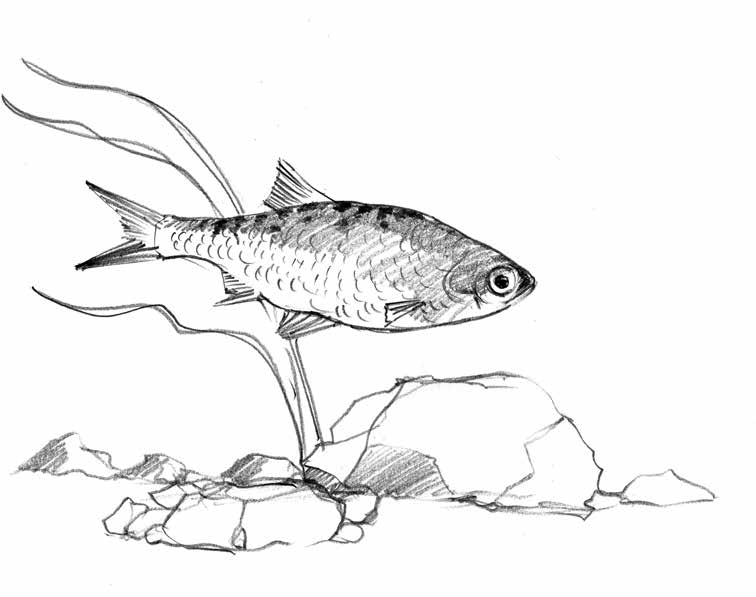 Malt den Lebensraum!Wenn Ihr den Kalender aufmerksam studiert habt, dann werdet Ihr wissen in welchem Lebensraum die hier abgebil- deten Tiere leben. Nehmt einfach Stifte oder Pinsel zur Hand und malt um die Tiere eine Welt, in der sie sich geborgen und zu Hause fühlen!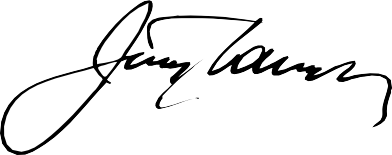 Dr. Jörg Mangold